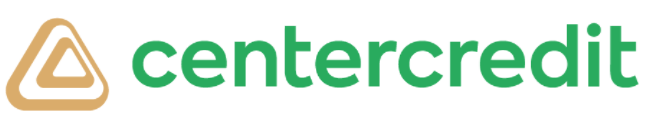 Перечень основных документов для правовой экспертизы принципала, необходимых для рассмотрения заявок, и последующего выпуска гарантии для ТОО * Банк оставляет за собой право запросить для рассмотрения заявки дополнительные документы и информацию.** Перечень документов для проведения финансовой экспертизы заявки запрашивается как по «Стандартному кредиту»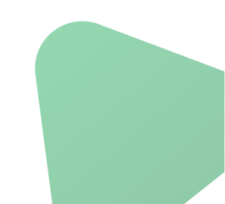 №п/пДокумент1Заявление, подписанное принципалом/банком-контрагентом, содержащее указание цели банковской гарантии, сроков, описание предполагаемого предмета залога, иного обеспечения, которое может быть предоставлено для обеспечения исполнения обязательств принципалом перед банком / шифрованное SWIFT-сообщение, полученное от банка-контрагента по системе SWIFT2Решение уполномоченного органа принципала - юридического лица на получение гарантии3Решение уполномоченного органа залогодателя - юридического лица на предоставление предмета залога в обеспечение исполнения обязательств   принципала4Копия Договора/Контракта (по платежным гарантиям) с приложением всех дополнительных соглашений к Договору/Контракту на дату подачи заявки 5Конкурсная заявка, Конкурсная документация, Уведомление о проведении тендера/аукциона (по тендерным гарантиям)6Согласие лица-должника на предоставление банком сведений о нем и выпущенных банком по заявлению лица-должника гарантиях или поручительствах в кредитное бюро7Согласие лица – должника на выдачу кредитного отчета о банковской гарантии и поручительстве8В случае если участников юридического лица составляет сто и более, то необходимо предоставить извещение о проведении общего собрания участников товарищества с числом участников сто и более    опубликованное в печатном издании, указанном в уставе товарищества. (юридическое лицо, созывающее общее собрание участников ТОО, преобразованного из АО, с числом участников сто и более обязаны за тридцать дней до дня открытия собрания известить о его проведении участников товарищества.) (по самостоятельным гарантиям, если 100 и более участников)9Уведомление участников юридического  лица  с числом участников сто и более публикуется в печатном издании, указанном в уставе товарищества (по самостоятельным гарантиям, если 100 и более участников)10Уведомление участников юридического лица с числом участников менее ста осуществляется путем письменного извещения каждого участника товарищества по адресу, указанному в реестре участников товарищества, за тридцать дней до дня открытия общего собрания участников товарищества (по самостоятельным гарантиям при ведении реестра центральным депозитарием)